ОКПО 04282768,ОГРН1020201729019, ИНН/КПП 0259000664/025901001Башҡортостан Республикаhы Дәүләкән районы муниципаль районының Суйынсы ауыл Советы ауыл биләмәhе хакимиәте453423, Дәүләкән районы, Суйынсы ауылы, Yҙәк урам,  19/2, Тел./факс. (34768) 3-45-41, 3-45-35 Email: Chunchi_davl@ufamts.ru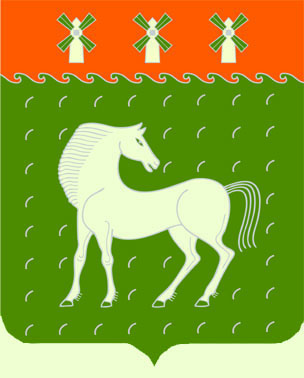 Администрация сельского поселенияЧуюнчинский сельсоветмуниципального районаДавлекановский районРеспублики Башкортостан453423, Давлекановский район, с. Чуюнчи, ул. Центральная, 19/2, Тел./факс. (34768) 3-45-41, 3-45-35 Email: Chunchi_davl@ufamts.ruБОЙОРОК№ 68ПОСТАНОВЛЕНИЕПОСТАНОВЛЕНИЕ04 октябрь  2019 й.04 октября 2019 г.04 октября 2019 г.«Об утверждении Положения об оказании поддержкигражданам и их объединениям, участвующим в охранеобщественного     порядка,     создании     условий    длядеятельности    народных     дружин     на    территориисельского поселения Чуюнчинский сельсовет муниципального района Давлекановский район»В соответствии с Федеральным законом от 06.10.2003 года № 131-ФЗ "Об общих принципах организации местного самоуправления в Российской Федерации", Федеральным законом от 02.04.2014 года № 44-ФЗ "Об участии граждан в охране общественного порядка", постановляю:1.Утвердить Положение об оказании поддержки гражданам и их объединениям, участвующим в охране общественного порядка, создании условий для деятельности народных дружин на территории сельского поселения Чуюнчинский сельсовет муниципального района Давлекановский район.2.Настоящее постановление подлежит обнародованию в порядке, установленном действующим законодательством.3. Контроль за исполнением постановления оставляю за собой. Глава сельского поселения                                        С.Н.Никифоров                                                                Приложение к постановлению администрации                                                                                                    сельского поселения Чуюнчинский                                                                                                          сельсовет муниципального района                                                                                      Давлекановский район                                                                                от 08.10.2019 № 68Положениеоб оказании поддержки гражданам и их объединениям,участвующим в охране общественного порядка, созданииусловий для деятельности народных дружин на территориисельского поселения Чуюнчинский сельсовет муниципального района Давлекановский район1. Положение об оказании поддержки гражданам и их объединениям, участвующим в охране общественного порядка, создании условий для деятельности народных дружин на территории сельского поселения Чуюнчинский сельсовет муниципального района Давлекановский район (далее - Положение), определяет порядок оказания поддержки гражданам и их объединениям, участвующим в охране общественного порядка, создания условий для деятельности народных дружин на территории сельского поселения.2. Оказание поддержки гражданам и их объединениям, участвующим в охране общественного порядка, создание условий для деятельности народных дружин основывается на принципе взаимодействия между указанными объединениями (гражданами) и администрацией сельского поселения Чуюнчинский сельсовет муниципального района Давлекановский район.2. ПОЛНОМОЧИЯ ОРГАНОВ МЕСТНОГО САМОУПРАВЛЕНИЯ ПО ОКАЗАНИЮ МЕР ПОДДЕРЖКИ         1.Поддержка граждан и их объединений, участвующих в охране общественного порядка, создание условий для деятельности народных дружин осуществляются администрацией сельского поселения  Чуюнчинский сельсовет муниципального района Давлекановский район в форме материально-технического обеспечения деятельности народных дружин, граждан и их объединений, участвующих в охране общественного порядка, а также путем оказания им информационной поддержки.2.Материально-техническое обеспечение деятельности народных дружин, граждан и их объединений, участвующих в охране общественного порядка, а также информационная поддержка, включают в себя:1) предоставление в порядке, установленном действующим законодательством, помещений муниципального нежилого фонда на территории поселения в целях реализации гражданами и их объединениями, участвующими в охране общественного порядка, народными дружинами установленных целей и задач в области охраны общественного порядка;2) обеспечение граждан и их объединений, участвующих в охране общественного порядка, народных дружин организационной техникой, средствами телекоммуникационной связи.3)предоставление информации о действующих правовых актах в сфере охраны общественного порядка, а также по вопросам деятельности народных дружин, граждан и их объединений, участвующих в охране общественного порядка.Помещения муниципального нежилого фонда, средства материально-технического обеспечения, необходимые для обеспечения деятельности по охране общественного порядка, передаются народной дружине, гражданам и их объединениям, участвующим в охране общественного порядка, в безвозмездное пользование в порядке, установленном действующим законодательством.3. Финансирование расходов на оказание поддержки гражданам и их объединениям, участвующим в охране общественного порядка, создание условий для деятельности народных дружин является расходным обязательством поселения и осуществляется в пределах средств, предусмотренных на указанные цели в бюджете поселения.4. Контроль за использованием помещений, имущества, переданных в безвозмездное пользование народным дружинам, гражданами и их объединениями, участвующими в охране общественного порядка, осуществляется администрацией сельского поселения.«Об утверждении Положения об оказании поддержкигражданам и их объединениям, участвующим в охранеобщественного     порядка,     создании     условий    длядеятельности    народных     дружин     на    территориисельского поселения Чуюнчинский сельсовет муниципального района Давлекановский район»В соответствии с Федеральным законом от 06.10.2003 года № 131-ФЗ "Об общих принципах организации местного самоуправления в Российской Федерации", Федеральным законом от 02.04.2014 года № 44-ФЗ "Об участии граждан в охране общественного порядка", постановляю:1.Утвердить Положение об оказании поддержки гражданам и их объединениям, участвующим в охране общественного порядка, создании условий для деятельности народных дружин на территории сельского поселения Чуюнчинский сельсовет муниципального района Давлекановский район.2.Настоящее постановление подлежит обнародованию в порядке, установленном действующим законодательством.3. Контроль за исполнением постановления оставляю за собой. Глава сельского поселения                                        С.Н.Никифоров                                                                Приложение к постановлению администрации                                                                                                    сельского поселения Чуюнчинский                                                                                                          сельсовет муниципального района                                                                                      Давлекановский район                                                                                от 08.10.2019 № 68Положениеоб оказании поддержки гражданам и их объединениям,участвующим в охране общественного порядка, созданииусловий для деятельности народных дружин на территориисельского поселения Чуюнчинский сельсовет муниципального района Давлекановский район1. Положение об оказании поддержки гражданам и их объединениям, участвующим в охране общественного порядка, создании условий для деятельности народных дружин на территории сельского поселения Чуюнчинский сельсовет муниципального района Давлекановский район (далее - Положение), определяет порядок оказания поддержки гражданам и их объединениям, участвующим в охране общественного порядка, создания условий для деятельности народных дружин на территории сельского поселения.2. Оказание поддержки гражданам и их объединениям, участвующим в охране общественного порядка, создание условий для деятельности народных дружин основывается на принципе взаимодействия между указанными объединениями (гражданами) и администрацией сельского поселения Чуюнчинский сельсовет муниципального района Давлекановский район.2. ПОЛНОМОЧИЯ ОРГАНОВ МЕСТНОГО САМОУПРАВЛЕНИЯ ПО ОКАЗАНИЮ МЕР ПОДДЕРЖКИ         1.Поддержка граждан и их объединений, участвующих в охране общественного порядка, создание условий для деятельности народных дружин осуществляются администрацией сельского поселения  Чуюнчинский сельсовет муниципального района Давлекановский район в форме материально-технического обеспечения деятельности народных дружин, граждан и их объединений, участвующих в охране общественного порядка, а также путем оказания им информационной поддержки.2.Материально-техническое обеспечение деятельности народных дружин, граждан и их объединений, участвующих в охране общественного порядка, а также информационная поддержка, включают в себя:1) предоставление в порядке, установленном действующим законодательством, помещений муниципального нежилого фонда на территории поселения в целях реализации гражданами и их объединениями, участвующими в охране общественного порядка, народными дружинами установленных целей и задач в области охраны общественного порядка;2) обеспечение граждан и их объединений, участвующих в охране общественного порядка, народных дружин организационной техникой, средствами телекоммуникационной связи.3)предоставление информации о действующих правовых актах в сфере охраны общественного порядка, а также по вопросам деятельности народных дружин, граждан и их объединений, участвующих в охране общественного порядка.Помещения муниципального нежилого фонда, средства материально-технического обеспечения, необходимые для обеспечения деятельности по охране общественного порядка, передаются народной дружине, гражданам и их объединениям, участвующим в охране общественного порядка, в безвозмездное пользование в порядке, установленном действующим законодательством.3. Финансирование расходов на оказание поддержки гражданам и их объединениям, участвующим в охране общественного порядка, создание условий для деятельности народных дружин является расходным обязательством поселения и осуществляется в пределах средств, предусмотренных на указанные цели в бюджете поселения.4. Контроль за использованием помещений, имущества, переданных в безвозмездное пользование народным дружинам, гражданами и их объединениями, участвующими в охране общественного порядка, осуществляется администрацией сельского поселения.«Об утверждении Положения об оказании поддержкигражданам и их объединениям, участвующим в охранеобщественного     порядка,     создании     условий    длядеятельности    народных     дружин     на    территориисельского поселения Чуюнчинский сельсовет муниципального района Давлекановский район»В соответствии с Федеральным законом от 06.10.2003 года № 131-ФЗ "Об общих принципах организации местного самоуправления в Российской Федерации", Федеральным законом от 02.04.2014 года № 44-ФЗ "Об участии граждан в охране общественного порядка", постановляю:1.Утвердить Положение об оказании поддержки гражданам и их объединениям, участвующим в охране общественного порядка, создании условий для деятельности народных дружин на территории сельского поселения Чуюнчинский сельсовет муниципального района Давлекановский район.2.Настоящее постановление подлежит обнародованию в порядке, установленном действующим законодательством.3. Контроль за исполнением постановления оставляю за собой. Глава сельского поселения                                        С.Н.Никифоров                                                                Приложение к постановлению администрации                                                                                                    сельского поселения Чуюнчинский                                                                                                          сельсовет муниципального района                                                                                      Давлекановский район                                                                                от 08.10.2019 № 68Положениеоб оказании поддержки гражданам и их объединениям,участвующим в охране общественного порядка, созданииусловий для деятельности народных дружин на территориисельского поселения Чуюнчинский сельсовет муниципального района Давлекановский район1. Положение об оказании поддержки гражданам и их объединениям, участвующим в охране общественного порядка, создании условий для деятельности народных дружин на территории сельского поселения Чуюнчинский сельсовет муниципального района Давлекановский район (далее - Положение), определяет порядок оказания поддержки гражданам и их объединениям, участвующим в охране общественного порядка, создания условий для деятельности народных дружин на территории сельского поселения.2. Оказание поддержки гражданам и их объединениям, участвующим в охране общественного порядка, создание условий для деятельности народных дружин основывается на принципе взаимодействия между указанными объединениями (гражданами) и администрацией сельского поселения Чуюнчинский сельсовет муниципального района Давлекановский район.2. ПОЛНОМОЧИЯ ОРГАНОВ МЕСТНОГО САМОУПРАВЛЕНИЯ ПО ОКАЗАНИЮ МЕР ПОДДЕРЖКИ         1.Поддержка граждан и их объединений, участвующих в охране общественного порядка, создание условий для деятельности народных дружин осуществляются администрацией сельского поселения  Чуюнчинский сельсовет муниципального района Давлекановский район в форме материально-технического обеспечения деятельности народных дружин, граждан и их объединений, участвующих в охране общественного порядка, а также путем оказания им информационной поддержки.2.Материально-техническое обеспечение деятельности народных дружин, граждан и их объединений, участвующих в охране общественного порядка, а также информационная поддержка, включают в себя:1) предоставление в порядке, установленном действующим законодательством, помещений муниципального нежилого фонда на территории поселения в целях реализации гражданами и их объединениями, участвующими в охране общественного порядка, народными дружинами установленных целей и задач в области охраны общественного порядка;2) обеспечение граждан и их объединений, участвующих в охране общественного порядка, народных дружин организационной техникой, средствами телекоммуникационной связи.3)предоставление информации о действующих правовых актах в сфере охраны общественного порядка, а также по вопросам деятельности народных дружин, граждан и их объединений, участвующих в охране общественного порядка.Помещения муниципального нежилого фонда, средства материально-технического обеспечения, необходимые для обеспечения деятельности по охране общественного порядка, передаются народной дружине, гражданам и их объединениям, участвующим в охране общественного порядка, в безвозмездное пользование в порядке, установленном действующим законодательством.3. Финансирование расходов на оказание поддержки гражданам и их объединениям, участвующим в охране общественного порядка, создание условий для деятельности народных дружин является расходным обязательством поселения и осуществляется в пределах средств, предусмотренных на указанные цели в бюджете поселения.4. Контроль за использованием помещений, имущества, переданных в безвозмездное пользование народным дружинам, гражданами и их объединениями, участвующими в охране общественного порядка, осуществляется администрацией сельского поселения.«Об утверждении Положения об оказании поддержкигражданам и их объединениям, участвующим в охранеобщественного     порядка,     создании     условий    длядеятельности    народных     дружин     на    территориисельского поселения Чуюнчинский сельсовет муниципального района Давлекановский район»В соответствии с Федеральным законом от 06.10.2003 года № 131-ФЗ "Об общих принципах организации местного самоуправления в Российской Федерации", Федеральным законом от 02.04.2014 года № 44-ФЗ "Об участии граждан в охране общественного порядка", постановляю:1.Утвердить Положение об оказании поддержки гражданам и их объединениям, участвующим в охране общественного порядка, создании условий для деятельности народных дружин на территории сельского поселения Чуюнчинский сельсовет муниципального района Давлекановский район.2.Настоящее постановление подлежит обнародованию в порядке, установленном действующим законодательством.3. Контроль за исполнением постановления оставляю за собой. Глава сельского поселения                                        С.Н.Никифоров                                                                Приложение к постановлению администрации                                                                                                    сельского поселения Чуюнчинский                                                                                                          сельсовет муниципального района                                                                                      Давлекановский район                                                                                от 08.10.2019 № 68Положениеоб оказании поддержки гражданам и их объединениям,участвующим в охране общественного порядка, созданииусловий для деятельности народных дружин на территориисельского поселения Чуюнчинский сельсовет муниципального района Давлекановский район1. Положение об оказании поддержки гражданам и их объединениям, участвующим в охране общественного порядка, создании условий для деятельности народных дружин на территории сельского поселения Чуюнчинский сельсовет муниципального района Давлекановский район (далее - Положение), определяет порядок оказания поддержки гражданам и их объединениям, участвующим в охране общественного порядка, создания условий для деятельности народных дружин на территории сельского поселения.2. Оказание поддержки гражданам и их объединениям, участвующим в охране общественного порядка, создание условий для деятельности народных дружин основывается на принципе взаимодействия между указанными объединениями (гражданами) и администрацией сельского поселения Чуюнчинский сельсовет муниципального района Давлекановский район.2. ПОЛНОМОЧИЯ ОРГАНОВ МЕСТНОГО САМОУПРАВЛЕНИЯ ПО ОКАЗАНИЮ МЕР ПОДДЕРЖКИ         1.Поддержка граждан и их объединений, участвующих в охране общественного порядка, создание условий для деятельности народных дружин осуществляются администрацией сельского поселения  Чуюнчинский сельсовет муниципального района Давлекановский район в форме материально-технического обеспечения деятельности народных дружин, граждан и их объединений, участвующих в охране общественного порядка, а также путем оказания им информационной поддержки.2.Материально-техническое обеспечение деятельности народных дружин, граждан и их объединений, участвующих в охране общественного порядка, а также информационная поддержка, включают в себя:1) предоставление в порядке, установленном действующим законодательством, помещений муниципального нежилого фонда на территории поселения в целях реализации гражданами и их объединениями, участвующими в охране общественного порядка, народными дружинами установленных целей и задач в области охраны общественного порядка;2) обеспечение граждан и их объединений, участвующих в охране общественного порядка, народных дружин организационной техникой, средствами телекоммуникационной связи.3)предоставление информации о действующих правовых актах в сфере охраны общественного порядка, а также по вопросам деятельности народных дружин, граждан и их объединений, участвующих в охране общественного порядка.Помещения муниципального нежилого фонда, средства материально-технического обеспечения, необходимые для обеспечения деятельности по охране общественного порядка, передаются народной дружине, гражданам и их объединениям, участвующим в охране общественного порядка, в безвозмездное пользование в порядке, установленном действующим законодательством.3. Финансирование расходов на оказание поддержки гражданам и их объединениям, участвующим в охране общественного порядка, создание условий для деятельности народных дружин является расходным обязательством поселения и осуществляется в пределах средств, предусмотренных на указанные цели в бюджете поселения.4. Контроль за использованием помещений, имущества, переданных в безвозмездное пользование народным дружинам, гражданами и их объединениями, участвующими в охране общественного порядка, осуществляется администрацией сельского поселения.